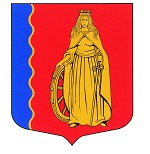 МУНИЦИПАЛЬНОЕ ОБРАЗОВАНИЕ«МУРИНСКОЕ ГОРОДСКОЕ ПОСЕЛЕНИЕ»ВСЕВОЛОЖСКОГО МУНИЦИПАЛЬНОГО РАЙОНАЛЕНИНГРАДСКОЙ ОБЛАСТИАДМИНИСТРАЦИЯПОСТАНОВЛЕНИЕ 07.03.2023                                                                                              № 75   г. МуриноВ соответствии со статьями 158, 161, 162, 221 Бюджетного кодекса Российской Федерации, Уставом муниципального образования «Муринское городское поселение» Всеволожского муниципального района Ленинградской области, приказом Министерства финансов Российской Федерации от 14.02.2018 № 26н «Об Общих требованиях к порядку составления, утверждения и ведения бюджетных смет казенных учреждений», Положением о бюджетном процессе в муниципальном образовании «Муринское городское поселение» Всеволожского муниципального района Ленинградской области утвержденным решением совета депутатов муниципального образования «Муринское городское поселение» Всеволожского муниципального района ленинградской области от 24.03.2021 № 133, администрация муниципального образования «Муринское городское поселение» Всеволожского муниципального района Ленинградской областиПОСТАНОВЛЯЕТ:1. Утвердить Порядок составления, утверждения и ведения бюджетных смет муниципальных казенных учреждений муниципального образования «Муринское городское поселение» Всеволожского муниципального района Ленинградской области согласно приложению и ввести его в действие с 01.01.2023 г.	2. Признать утратившим силу постановление администрации муниципального образования «Муринское городское поселение» от 20.10.2011 № 227 «Об утверждении Порядка составления, утверждения и ведения бюджетных смет казенных учреждений с 01.01.2023 г.	3. Заведующей сектора делопроизводства и архива Е.Н. Чернобавской администрации муниципального образования «Муринское городское поселение» Всеволожского муниципального района Ленинградской области довести настоящее постановление до сведения подведомственных учреждений.4. Настоящее постановление вступает в силу с момента подписания и распространяется на правоотношения возникающие с 01.01.2023 г.	5. Опубликовать настоящее постановление в газете «Муринская панорама» и на официальном сайте муниципального образования в информационно-телекоммуникационной сети Интернет.	6. Контроль за исполнением настоящего распоряжения возложить на начальника отдела финансового управления администрации муниципального образования «Муринское городское поселение» Всеволожского муниципального района Ленинградской области Туманова В.А.Глава администрации                                                                            А.Ю. БеловУТВЕРЖДЕНпостановлением администрации муниципального образования «Муринское городское поселение»Всеволожского муниципального Района Ленинградской областиОт 07.03.2023  № 75Порядок составления, утверждения и ведения бюджетных сметмуниципальных казенных учреждениймуниципального образования «Муринское городское поселение»Всеволожского муниципального района Ленинградской области1. Общие положения	Настоящий Порядок составления, утверждения и ведения бюджетных смет  муниципальных казенных учреждений муниципального образования «Муринское городское поселение» Всеволожского муниципального района Ленинградской области (далее – Порядок) разработан в соответствии со статьями 158, 161, 162, 221 Бюджетного кодекса Российской Федерации 
и Общими требованиями к порядку составления, утверждения и ведения бюджетных смет казенных учреждений, утвержденными приказом Министерства финансов Российской Федерации от 14.02.2018 № 26н, 
и определяет правила составления, утверждения и ведения бюджетных смет муниципальных казенных учреждений муниципального образования «Муринское городское поселение» Всеволожского муниципального района Ленинградской области (далее – муниципальные казенные учреждения).2. Составление бюджетных смет2.1. Бюджетная смета составляется муниципальными казенными учреждениями в целях установления объема и распределения направлений расходов средств местного бюджета на срок решения о местном бюджете на очередной финансовый год (на очередной финансовый год и плановый период) на основании доведенных до муниципальных казенных учреждений в установленном порядке лимитов бюджетных обязательств на принятие 
и (или) исполнение бюджетных обязательств по обеспечению выполнения функций муниципальных казенных учреждений, включая бюджетные обязательства по предоставлению бюджетных инвестиций юридическим лицам, субсидий, субвенций и иных межбюджетных трансфертов (далее – лимиты бюджетных обязательств).	2.2. В бюджетной смете справочно указываются объем и распределение направлений расходов на исполнение публичных нормативных обязательств.	2.3. Показатели бюджетной сметы формируются в разрезе кодов классификации расходов бюджетов бюджетной классификации Российской Федерации с детализацией до кодов подгрупп и элементов видов расходов классификации расходов бюджетов, в рублях и копейках, в пределах доведенных лимитов бюджетных обязательств.	Главный распорядитель, распорядитель средств бюджета, учреждение вправе дополнительно детализировать показатели сметы по кодам аналитических показателей.          Главный распорядитель (распорядитель) средств бюджета вправе формировать свод смет учреждений, содержащий обобщенные показатели смет учреждений, находящихся в его ведении. 2.4. Бюджетная смета составляется получателями средств бюджета муниципального образования «Муринское городское поселение» в течении 
5 рабочих дней со дня получения уведомления о лимитах бюджетных обязательств по форме, согласно приложению 1 к настоящему Порядку.	2.5. Бюджетная смета составляется в двух экземплярах на основании обоснований (расчетов) плановых сметных показателей, являющихся неотъемлемой частью бюджетной сметы.	Обоснования (расчеты) плановых сметных показателей составляются 
в процессе формирования проекта решения о местном бюджете на очередной финансовый год и плановый период и утверждаются в соответствии 
с разделом 3 настоящего Порядка.	Показатели бюджетной сметы и показатели обоснований (расчетов) плановых сметных показателей должны соответствовать друг другу.2.6. Формирование проекта бюджетной сметы на очередной финансовый год и плановый период осуществляется до 1 ноября текущего финансового года и предоставляется с приложением обоснований (расчетов) плановых сметных показателей в отдел финансового управления администрации муниципального образования «Муринское городское поселение» для составления проекта бюджета муниципального образования на очередной финансовый год и плановый период.	Показатели бюджетной сметы и показатели обоснований (расчетов) плановых сметных показателей должны соответствовать друг другу.3. Утверждение бюджетных смет	3.1. Бюджетная смета администрации муниципального образования «Муринское городское поселение», являющейся главным распорядителем бюджетных средств, утверждаются Главой администрации муниципального образования «Муринское городское поселение», а в его отсутствие - лицом, исполняющим его обязанности.3.2. Бюджетная смета муниципального казенного учреждения утверждается руководителем муниципального казенного учреждения или уполномоченным им лицом.	3.3. Бюджетные сметы администрации муниципального образования «Муринское городское поселение» и муниципальных казенных учреждений подписываются исполнителем и главным бухгалтером, а в его отсутствие - лицами, исполняющими его обязанности. 3.4. Утвержденные бюджетные сметы с обоснованиями (расчетами) плановых сметных показателей, использованными при формировании сметы, направляются в отдел финансового управления администрации муниципального образования «Муринское городское поселение» на проверку и согласование не позднее одного рабочего дня после их утверждения.Согласование оформляется на смете грифом согласования, который включает в себя слово «СОГЛАСОВАНО», наименование должности согласовавшего смету учреждения должностного лица (включая наименование учреждения) личную подпись, расшифровку подписи и дату согласования.3.5. Один экземпляр утвержденной и согласованной бюджетной сметы остается в отделе финансового управления администрации муниципального образования «Муринское городское поселение», а другой экземпляр направляется в  учреждение.4. Порядок ведения  бюджетных смет	4.1. Ведением сметы в целях настоящего Порядка является внесение изменений в бюджетную смету в пределах, доведенных учреждению в установленном порядке лимитов бюджетных обязательств.	Внесение изменений в бюджетную смету производится один раз в квартал, на основании доведенных в установленном порядке изменений в лимиты бюджетных обязательств, по форме, согласно приложению 2 к настоящему Порядку.	4.2. Внесение изменений в бюджетную смету осуществляется путем утверждения изменений показателей - сумм увеличения, отражающихся со знаком "плюс", и (или) уменьшения объемов сметных назначений, отражающихся со знаком "минус":              а) изменяющих объемы сметных назначений в случае изменения доведенных в установленном порядке лимитов бюджетных обязательств;
            б) изменяющих распределение сметных назначений по кодам классификации расходов бюджетов бюджетной классификации Российской Федерации, требующих изменения показателей бюджетной росписи главного распорядителя средств бюджета и лимитов бюджетных обязательств;
            в) изменяющих распределение сметных назначений, не требующих изменения показателей бюджетной росписи главного распорядителя средств бюджета и утвержденного объема лимитов бюджетных обязательств;
            г) изменяющих объемы сметных назначений, приводящих к перераспределению их между разделами сметы.	К представленным на утверждение изменениям в бюджетную смету прилагаются обоснования (расчеты) плановых сметных показателей. 	4.3. Изменения показателей бюджетной сметы утверждаются в соответствии с разделом 3 настоящего порядка.Приложение 1
к Порядку составления, утверждения и ведения бюджетных смет муниципальных казенных учреждений муниципального образования «Муринское городское поселение» Всеволожского муниципального района Ленинградской области,утвержденному Постановлением администрации муниципального образования «Муринское городское поселение» №           от             2023г    БЮДЖЕТНАЯ СМЕТА НА 20__ ФИНАНСОВЫЙ ГОД(НА ПЛАНОВЫЙ ПЕРИОД 20__ И 20__ ГОДОВ)Раздел 1. Итоговые показатели бюджетной сметыРаздел 2. Лимиты бюджетных обязательств по расходам получателя бюджетных средствРаздел 3. Лимиты бюджетных обязательств по расходам на предоставление бюджетных инвестиций юридическим лицам, субсидий бюджетным и автономным учреждениям, иным некоммерческим организациям, межбюджетных трансфертов, субсидий юридическим лицам, индивидуальнымпредпринимателям, физическим лицам – производителям товаров, работ, услуг, осуществление платежей, взносов, обслуживание муниципального долга, исполнение судебных актов, муниципальных гарантий, а также по резервным расходамРаздел 4. СПРАВОЧНО: Бюджетные ассигнования на исполнениепубличных нормативных обязательствГлавный бухгалтер    _____________ __________ ___________________________                                                                  (подпись)    (расшифровка подписи)Исполнитель           _______________ _________ _____________________ _________                                  (должность)           (подпись) (расшифровка подписи) (телефон)"__" ___________ 20__ г.Приложение 2
к Порядку составления, утверждения и ведения бюджетных смет муниципальных казенных учреждений муниципального образования «Муринское городское поселение» Всеволожского муниципального района Ленинградской области,утвержденному Постановлением администрации муниципального образования «Муринское городское поселение» №           от             2023г    ИЗМЕНЕНИЕ ПОКАЗАТЕЛЕЙ БЮДЖЕТНОЙ СМЕТЫ НА 20__ ФИНАНСОВЫЙ ГОД(НА ПЛАНОВЫЙ ПЕРИОД 20__ И 20__ ГОДОВ)Раздел 1. Итоговые показатели бюджетной сметыРаздел 2. Лимиты бюджетных обязательств по расходам получателя бюджетных средствРаздел 3. Лимиты бюджетных обязательств по расходам на предоставление бюджетных инвестиций юридическим лицам, субсидий бюджетным и автономным учреждениям, иным некоммерческим организациям, межбюджетных трансфертов, субсидий юридическим лицам, индивидуальнымпредпринимателям, физическим лицам – производителям товаров, работ, услуг, осуществление платежей, взносов, обслуживание муниципального долга, исполнение судебных актов, муниципальных гарантий, а также по резервным расходамРаздел 4. СПРАВОЧНО: Бюджетные ассигнования на исполнениепубличных нормативных обязательствГлавный бухгалтер    _____________ __________ ___________________________                                                                  (подпись)    (расшифровка подписи)Исполнитель           _______________ _________ _____________________ _________                                  (должность)           (подпись) (расшифровка подписи) (телефон)"__" ___________ 20__ г.___________ Об утверждении Порядка составления,утверждения и ведения бюджетных сметмуниципальных казенных учреждениймуниципального образования «Муринское городское поселение» Всеволожского муниципального района Ленинградской областиКОДЫФорма по ОКУД0501012от "__" _______ 20__ г.Датапо ОКПОПолучатель бюджетных средствпо Перечню (Реестру)Распорядитель бюджетных средствпо Перечню (Реестру)Главный распорядитель бюджетных средствпо БКНаименование бюджетапо ОКТМОЕдиница измерения: руб.по ОКЕИ383Код по бюджетной классификации Российской ФедерацииКод по бюджетной классификации Российской ФедерацииКод по бюджетной классификации Российской ФедерацииКод по бюджетной классификации Российской ФедерацииКод аналитического показателя (в случае необходимости)Сумма на 20__ годСумма на 20__ годСумма на 20__ годразделаподразделацелевой статьивида расходовКод аналитического показателя (в случае необходимости)в рубляхв рубляхв рублях12345678Итого по коду БК (по коду подраздела)Итого по коду БК (по коду подраздела)Итого по коду БК (по коду подраздела)Итого по коду БК (по коду подраздела)ВсегоВсегоВсегоВсегоВсегоНаименование показателяКод строкиКод по бюджетной классификации Российской ФедерацииКод по бюджетной классификации Российской ФедерацииКод по бюджетной классификации Российской ФедерацииКод по бюджетной классификации Российской ФедерацииКод аналитического показателя (в случае необходимости)Сумма на 20__ годСумма на 20__ годСумма на 20__ годНаименование показателяКод строкиразделаподразделацелевой статьивида расходовКод аналитического показателя (в случае необходимости)в рубляхв рубляхв рублях12345678910Итого по коду БК (по коду подраздела)Итого по коду БК (по коду подраздела)XXВсегоВсегоВсегоВсегоВсегоXXНаименование показателяКод строкиКод по бюджетной классификации Российской ФедерацииКод по бюджетной классификации Российской ФедерацииКод по бюджетной классификации Российской ФедерацииКод по бюджетной классификации Российской ФедерацииКод аналитического показателя (в случае необходимости)Сумма на 20__ годСумма на 20__ годСумма на 20__ годНаименование показателяКод строкиразделаподразделацелевой статьивида расходовКод аналитического показателя (в случае необходимости)в рубляхв рубляхв рублях12345678910Итого по коду БК (по коду подраздела)Итого по коду БК (по коду подраздела)XXВсегоВсегоВсегоВсегоВсегоXXНаименование показателяКод строкиКод по бюджетной классификации Российской ФедерацииКод по бюджетной классификации Российской ФедерацииКод по бюджетной классификации Российской ФедерацииКод по бюджетной классификации Российской ФедерацииКод аналитического показателя (в случае необходимости)Сумма на 20__ годСумма на 20__ годСумма на 20__ годНаименование показателяКод строкиразделаподразделацелевой статьивида расходовКод аналитического показателя (в случае необходимости)в рубляхв рубляхв рублях12345678910Итого по коду БК (по коду подраздела)Итого по коду БК (по коду подраздела)XXВсегоВсегоВсегоВсегоВсегоXXСОГЛАСОВАНОСОГЛАСОВАНОСОГЛАСОВАНОСОГЛАСОВАНО(наименование должности лица распорядителя бюджетных средств, согласующего смету)(наименование должности лица распорядителя бюджетных средств, согласующего смету)(наименование должности лица распорядителя бюджетных средств, согласующего смету)(наименование должности лица распорядителя бюджетных средств, согласующего смету)(наименование должности лица распорядителя бюджетных средств, согласующего смету)(наименование должности лица распорядителя бюджетных средств, согласующего смету)(наименование должности лица распорядителя бюджетных средств, согласующего смету)(наименование должности лица распорядителя бюджетных средств, согласующего смету)(наименование распорядителя бюджетных средств, согласующего смету)(наименование распорядителя бюджетных средств, согласующего смету)(наименование распорядителя бюджетных средств, согласующего смету)(наименование распорядителя бюджетных средств, согласующего смету)(наименование распорядителя бюджетных средств, согласующего смету)(наименование распорядителя бюджетных средств, согласующего смету)(наименование распорядителя бюджетных средств, согласующего смету)(наименование распорядителя бюджетных средств, согласующего смету)(подпись)(подпись)(подпись)(подпись)(подпись)(подпись)(подпись)(расшифровка подписи)(расшифровка подписи)(расшифровка подписи)(расшифровка подписи)(расшифровка подписи)(расшифровка подписи)(расшифровка подписи)(расшифровка подписи)(расшифровка подписи)(расшифровка подписи)(расшифровка подписи)(расшифровка подписи)""202020 г. г. г.КОДЫФорма по ОКУД0501012от "__" _______ 20__ г.Датапо ОКПОПолучатель бюджетных средствпо Перечню (Реестру)Распорядитель бюджетных средствпо Перечню (Реестру)Главный распорядитель бюджетных средствпо БКНаименование бюджетапо ОКТМОЕдиница измерения: руб.по ОКЕИ383Код по бюджетной классификации Российской ФедерацииКод по бюджетной классификации Российской ФедерацииКод по бюджетной классификации Российской ФедерацииКод по бюджетной классификации Российской ФедерацииКод аналитического показателя (в случае необходимости)Сумма на 20__ годСумма на 20__ годСумма на 20__ годразделаподразделацелевой статьивида расходовКод аналитического показателя (в случае необходимости)в рубляхв рубляхв рублях12345678Итого по коду БК (по коду подраздела)Итого по коду БК (по коду подраздела)Итого по коду БК (по коду подраздела)Итого по коду БК (по коду подраздела)ВсегоВсегоВсегоВсегоВсегоНаименование показателяКод строкиКод по бюджетной классификации Российской ФедерацииКод по бюджетной классификации Российской ФедерацииКод по бюджетной классификации Российской ФедерацииКод по бюджетной классификации Российской ФедерацииКод аналитического показателя (в случае необходимости)Сумма на 20__ годСумма на 20__ годСумма на 20__ годНаименование показателяКод строкиразделаподразделацелевой статьивида расходовКод аналитического показателя (в случае необходимости)в рубляхв рубляхв рублях12345678910Итого по коду БК (по коду подраздела)Итого по коду БК (по коду подраздела)XXВсегоВсегоВсегоВсегоВсегоXXНаименование показателяКод строкиКод по бюджетной классификации Российской ФедерацииКод по бюджетной классификации Российской ФедерацииКод по бюджетной классификации Российской ФедерацииКод по бюджетной классификации Российской ФедерацииКод аналитического показателя (в случае необходимости)Сумма на 20__ годСумма на 20__ годСумма на 20__ годНаименование показателяКод строкиразделаподразделацелевой статьивида расходовКод аналитического показателя (в случае необходимости)в рубляхв рубляхв рублях12345678910Итого по коду БК (по коду подраздела)Итого по коду БК (по коду подраздела)XXВсегоВсегоВсегоВсегоВсегоXXНаименование показателяКод строкиКод по бюджетной классификации Российской ФедерацииКод по бюджетной классификации Российской ФедерацииКод по бюджетной классификации Российской ФедерацииКод по бюджетной классификации Российской ФедерацииКод аналитического показателя (в случае необходимости)Сумма на 20__ годСумма на 20__ годСумма на 20__ годНаименование показателяКод строкиразделаподразделацелевой статьивида расходовКод аналитического показателя (в случае необходимости)в рубляхв рубляхв рублях12345678910Итого по коду БК (по коду подраздела)Итого по коду БК (по коду подраздела)XXВсегоВсегоВсегоВсегоВсегоXXСОГЛАСОВАНОСОГЛАСОВАНОСОГЛАСОВАНОСОГЛАСОВАНО(наименование должности лица распорядителя бюджетных средств, согласующего смету)(наименование должности лица распорядителя бюджетных средств, согласующего смету)(наименование должности лица распорядителя бюджетных средств, согласующего смету)(наименование должности лица распорядителя бюджетных средств, согласующего смету)(наименование должности лица распорядителя бюджетных средств, согласующего смету)(наименование должности лица распорядителя бюджетных средств, согласующего смету)(наименование должности лица распорядителя бюджетных средств, согласующего смету)(наименование должности лица распорядителя бюджетных средств, согласующего смету)(наименование распорядителя бюджетных средств, согласующего смету)(наименование распорядителя бюджетных средств, согласующего смету)(наименование распорядителя бюджетных средств, согласующего смету)(наименование распорядителя бюджетных средств, согласующего смету)(наименование распорядителя бюджетных средств, согласующего смету)(наименование распорядителя бюджетных средств, согласующего смету)(наименование распорядителя бюджетных средств, согласующего смету)(наименование распорядителя бюджетных средств, согласующего смету)(подпись)(подпись)(подпись)(подпись)(подпись)(подпись)(подпись)(расшифровка подписи)(расшифровка подписи)(расшифровка подписи)(расшифровка подписи)(расшифровка подписи)(расшифровка подписи)(расшифровка подписи)(расшифровка подписи)(расшифровка подписи)(расшифровка подписи)(расшифровка подписи)(расшифровка подписи)""202020 г. г. г.